„Jestem zdeterminowany, by zrobić co w mojej mocy”Temat: Postać ogólna funkcji kwadratowejKlasa: 1Gp, 1DpData: 7.04.2020Prezentacja filmu https://pistacja.tv/file.php?file=images/videos/mat00675_Zamiana_postaci_kanonicznej_na_ogolna_i_odwrotnie.mp4Zamiana funkcji przedstawionej w postaci kanonicznej na postać ogólną Przykład: postać kanoniczna postać ogólnaOmówienie zadań ze zbioru 6.14, 6.15, 6.16, 6.17.Zadanie 6.14 postać kanoniczna postać ogólnaa= -2, b=12, c=0a= 1, b= 10, c=1Zadanie 6.15Przypominajka - wzory skróconego mnożenia+0+0+7Zadanie 6.16Aby wyznaczyć współrzędne wierzchołka paraboli można zamienić wzór funkcji w postaci ogólnej na postać kanonicznąa następnie wyznaczyć wierzchołek paraboli skorzystać ze wzorów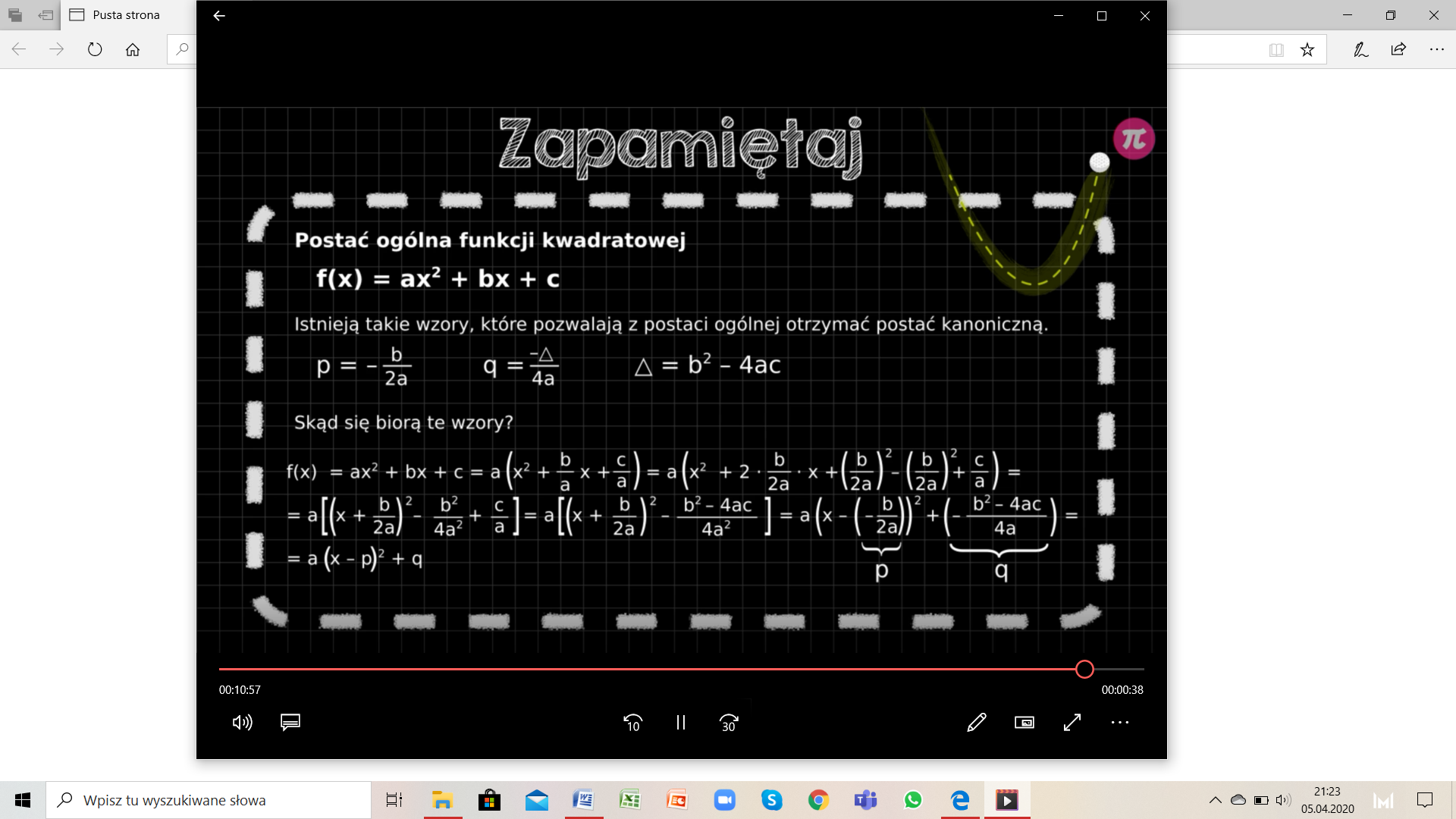 Dla funkcji a= -2, b= 4, c= -2Wierzchołek to b) II sposóba=1b = -12c=36c) Zadanie 6.17 wierzchołek wyznaczamy z II sposobu(lub I)a= -2 więc ramiona paraboli skierowane są w dółq=2funkcja rosnąca w przedziale funkcja malejąca w przedziale a =2 więc ramiona paraboli skierowane są w góręfunkcja rosnąca w przedziale funkcja malejąca w przedziale a = 1 więc ramiona paraboli skierowane są w góręfunkcja rosnąca w przedziale funkcja malejąca w przedziale a= -1 więc ramiona paraboli skierowane są w dółfunkcja rosnąca w przedziale funkcja malejąca w przedziale a = 2 więc ramiona paraboli skierowane są w góręfunkcja rosnąca w przedziale funkcja malejąca w przedziale a=  więc ramiona paraboli skierowane są w dółfunkcja rosnąca w przedziale funkcja malejąca w przedziale 